          Łódź, dnia 14 grudnia 2022r.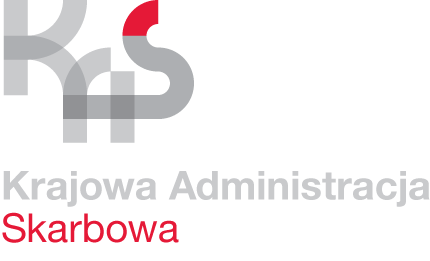 Zapytanie ofertoweIzba Administracji Skarbowej w Łodzi, zwraca się z prośbą o przedstawienie oferty 
na „Wykonywanie na potrzeby jednostek Izby Administracji Skarbowej w Łodzi wypłat gotówkowych w ramach obsługi kasowej” w  postępowaniu o udzielenie zamówienia publicznego prowadzonym 
z wyłączeniem stosowania ustawy Prawo zamówień publicznych, zgodnie z art. 2 ust. 1 pkt 1 ustawy 
z dnia 11 września 2019 r. Prawo zamówień publicznych (Dz. U. z 2022 r., poz. 1710 ze zm.).Rozdział I Opis przedmiotu zamówieniaRealizacja przedmiotu zamówienia będzie polegała w szczególności na: dokonywaniu wypłat gotówkowych dla podatników z tytułu zwrotu nadpłaty z zeznań rocznych w zakresie podatku dochodowego od osób fizycznych oraz z tytułu zwrotu niektórych wydatków związanych z budownictwem mieszkaniowym;dokonywaniu wypłat innych niż określone w pkt 1, osobom wskazanym przez Zamawiającego na liście wypłat.Wykonawca zadeklaruje wysokość opłaty, w Formularzu ofertowym stanowiącym załącznik 
nr 1 do zapytania ofertowego. Przedmiot zamówienia podzielony został na 28 części:część 1 zamówienia obejmuje obsługę kasową Pierwszego Urzędu Skarbowego Łódź-Bałuty, ul. Zachodnia 47, 91-066 Łódź,część 2 zamówienia obejmuje obsługę kasową Drugiego Urzędu Skarbowego Łódź-Bałuty, ul. Św. Teresy od Dzieciątka Jezus 105, 91-222 Łódź,część 3 zamówienia obejmuje obsługę kasową Pierwszego Urzędu Skarbowego Łódź-Górna, ul. Wróblewskiego 10, 93-578 Łódź,część 4 zamówienia obejmuje obsługę kasową Drugiego Urzędu Skarbowego Łódź-Górna, ul. Wróblewskiego 10a ,93-578 Łódź,część 5 zamówienia obejmuje obsługę kasową Urzędu Skarbowego Łódź-Polesie, 
ul. 6 Sierpnia 86A, 90-646 Łódź,część 6 zamówienia obejmuje obsługę kasową Urzędu Skarbowego Łódź-Śródmieście, 
ul. Dowborczyków 9/11, 90-019 Łódź,część 7 zamówienia obejmuje obsługę kasową Urzędu Skarbowego Łódź-Widzew, 
ul. Papiernicza 7, 92-312 Łódź,część 8 zamówienia obejmuje obsługę kasową Urzędu Skarbowego w Bełchatowie, 
ul. Józefa Piłsudskiego 18, 97-400 Bełchatów,część 9 zamówienia obejmuje obsługę kasową Urzędu Skarbowego w Brzezinach, 
ul. Sienkiewicza 16, 95-060 Brzeziny,część 10 zamówienia obejmuje obsługę kasową Urzędu Skarbowego w Głownie, 
ul. Ludwika Norblina 2, 95-015 Głowno,część 11 zamówienia obejmuje obsługę kasową Urzędu Skarbowego w Kutnie, 
ul. Dr. Antoniego Troczewskiego 12, 99-300 Kutno,część 12 zamówienia obejmuje obsługę kasową Urzędu Skarbowego w Łasku, 
ul. 9 Maja 31, 98-100 Łask,część 13 zamówienia obejmuje obsługę kasową Urzędu Skarbowego w Łęczycy, 
al. Jana Pawła II 17, 99-100 Łęczyca,część 14 zamówienia obejmuje obsługę kasową Urzędu Skarbowego w Łowiczu, 
ul. Józefa Chełmońskiego 2, 99-400 Łowicz,część 15 zamówienia obejmuje obsługę kasową Urzędu Skarbowego w Opocznie, 
ul. Piotrkowska 14, 26-300 Opoczno,część 16 zamówienia obejmuje obsługę kasową Urzędu Skarbowego w Pabianicach, 
ul. Zamkowa 26, 95-200 Pabianice,część 17 zamówienia obejmuje obsługę kasową Urzędu Skarbowego w Pajęcznie, 
ul. 1 Maja 9, 98-330 Pajęczno,część 18 zamówienia obejmuje obsługę kasową Urzędu Skarbowego w Piotrkowie Trybunalskim, ul. Wronia 65, 97-300 Piotrków Trybunalski,część 19 zamówienia obejmuje obsługę kasową Urzędu Skarbowego w Poddębicach, 
ul. Narutowicza 12, 99-200 Poddębice,część 20 zamówienia obejmuje obsługę kasową Urzędu Skarbowego w Radomsku, 
ul. Mickiewicza 4, 97-500 Radomsko,część 21 zamówienia obejmuje obsługę kasową Urzędu Skarbowego w Rawie Mazowieckiej, ul. Juliusza Słowackiego 4, 96-200 Rawa Mazowiecka,część 22 zamówienia obejmuje obsługę kasową Urzędu Skarbowego w Sieradzu, 
ul. Spółdzielcza 3, 98-200 Sieradz,część 23 zamówienia obejmuje obsługę kasową Urzędu Skarbowego w Skierniewicach, 
ul. Czerwona 22, 96-100 Skierniewice,część 24 zamówienia obejmuje obsługę kasową Urzędu Skarbowego w Tomaszowie Mazowieckim, ul. Józefa Montwiłła Mireckiego 37, 97-200 Tomaszów Mazowiecki,część 25 zamówienia obejmuje obsługę kasową Urzędu Skarbowego w Wieluniu, 
ul. Krakowskie Przedmieście 34, 98-300 Wieluń,część 26 zamówienia obejmuje obsługę kasową Urzędu Skarbowego w Wieruszowie, 
ul. Rynek 12/13, 98-400 Wieruszów,część 27 zamówienia obejmuje obsługę kasową Urzędu Skarbowego w Zduńskiej Woli, 
ul. Zielona 15, 98-220 Zduńska Wola,część 28 zamówienia obejmuje obsługę kasową Urzędu Skarbowego w Zgierzu, 
ul. ks. Jerzego Popiełuszki 8, 95-100 Zgierz.Zamawiający dopuszcza złożenie oferty na każdą z 28 części zamówienia. Informacje dotyczące szacowanej wielkości wypłat gotówkowych realizowanych 
w trakcie trwania umowy w punktach obsługi kasowej przedstawiono w załączniku 
nr 2 do zapytania ofertowego (odrębnie dla każdej części zamówienia). Informacje 
te przygotowano w oparciu o dane dotyczące wypłat gotówkowych zrealizowanych 
w roku 2022. Informacje te mają charakter pomocniczy i nie mogą być podstawą jakichkolwiek roszczeń ze strony Wykonawcy.Zamawiający wymaga od Wykonawcy, aby punkty obsługi kasowej realizujące wypłaty zlokalizowane były w placówce Wykonawcy, która znajduje się:dla jednostek na terenie Łodzi: w odległości nie większej niż 4000 m od siedziby urzędu (mierzonej najkrótszą drogą publiczną)dla jednostek poza Łodzią: w miejscowości w której zlokalizowany jest Urząd.Zamawiający nie dopuszcza możliwości świadczenia usługi na terenie urzędów skarbowych.Oznaczenie przedmiotu zamówienia według kodu CPV:	66110000-4 Usługi bankoweSzczegółowy opis przedmiotu zamówienia zawiera:załącznik nr 1 do zapytania ofertowego - Formularz ofertowy,załącznik nr 2 do zapytania ofertowego -  Opis przedmiotu zamówienia,załącznik nr 3 do zapytania ofertowego – Wzór umowy.Rozdział II Termin wykonania zamówieniaTermin realizacji zamówienia: 12 miesięcy licząc od 2 stycznia 2023 r.Rozdział III Warunki udziału w postępowaniu i podstawy wykluczenia W postępowaniu o udzielenie zamówienia publicznego mogą brać udział jedynie Wykonawcy, którzy:nie podlegają wykluczeniuposiadają uprawnienia do prowadzenia określonej działalności zawodowej. Zamawiający wykluczy Wykonawcę z udziału w postępowaniu, jeżeli zachodzą przesłanki określone na podstawie art. 7 ust. 1 ustawy z dnia 13 kwietnia 2022 r. o szczególnych rozwiązaniach w zakresie przeciwdziałania wspieraniu agresji na Ukrainę oraz służących ochronie bezpieczeństwa narodowego (Dz. U. z 2022 r. poz. 835) tj.:wykonawcę oraz uczestnika konkursu wymienionego w wykazach określonych 
w rozporządzeniu 765/2006 i rozporządzeniu 269/2014 albo wpisanego na listę na podstawie decyzji w sprawie wpisu na listę rozstrzygającej o zastosowaniu środka, 
o którym mowa w art. 1 pkt 3 ww. ustawy;wykonawcę oraz uczestnika konkursu, którego beneficjentem rzeczywistym w rozumieniu ustawy z dnia 1 marca 2018 r. o przeciwdziałaniu praniu pieniędzy oraz finansowaniu terroryzmu (Dz. U. z 2022 r. poz. 593 i 655 z późn. zm.) jest osoba wymieniona w wykazach określonych w rozporządzeniu 765/2006 i rozporządzeniu 269/2014 albo wpisana na listę lub będąca takim beneficjentem rzeczywistym od dnia 24 lutego 2022 r., o ile została wpisana na listę na podstawie decyzji w sprawie wpisu na listę rozstrzygającej 
o zastosowaniu środka, o którym mowa w art. 1 pkt 3 ww. ustawy;wykonawcę oraz uczestnika konkursu, którego jednostką dominującą w rozumieniu art. 3 ust. 1 pkt 37 ustawy z dnia 29 września 1994 r. o rachunkowości (Dz. U. z 2021 r. poz. 217, z późn. zm.) jest podmiot wymieniony w wykazach określonych w rozporządzeniu 765/2006 i rozporządzeniu 269/2014 albo wpisany na listę lub będący taką jednostką dominującą od dnia 24 lutego 2022 r., o ile został wpisany na listę na podstawie decyzji 
w sprawie wpisu na listę rozstrzygającej o zastosowaniu środka, o którym mowa 
w art. 1 pkt 3 ww. ustawy;Wykluczenie, o którym mowa w niniejszym ustępie następuje na okres trwania okoliczności określonych w pkt 1-3;w przypadku Wykonawcy wykluczonego na podstawie niniejszego punktu Zamawiający odrzuca ofertę takiego Wykonawcy;osoba lub podmiot podlegające wykluczeniu na podstawie niniejszego punktu, które 
w okresie tego wykluczenia ubiegają się o udzielenie zamówienia publicznego lub biorą udział w postępowaniu o udzielenia zamówienia publicznego podlegają karze pieniężnej;karę pieniężną o której mowa w pkt 6 nakłada Prezes Urzędu Zamówień Publicznych, 
w drodze decyzji, w wysokości do 20 000 000 zł.Na potwierdzenie braku podstaw wykluczenia Wykonawca do oferty dołącza oświadczenie, aktualne na dzień składania ofert – zgodnie ze wzorem stanowiącym Załącznik nr 4 do Zapytania ofertowego.Zamawiający uzna, że Wykonawca spełnia powyższy warunek jeżeli posiada:w przypadku instytucji bankowych – aktualne zezwolenie Komisji Nadzoru Finansowego na wykonywanie czynności bankowych wydane na podstawie przepisów ustawy z dnia 29 sierpnia 1997r. – Prawo bankowe (t.j. Dz. U. z 2022 r., poz. 2324 ze zm.),w przypadku krajowych instytucji płatniczych, biur usług płatniczych, agentów oraz oddziałów tych podmiotów, a także kas oszczędnościowo-kredytowych oraz ich oddziałów – aktualny wpis do rejestru krajowych instytucji płatniczych i innych dostawców prowadzony przez Komisję Nadzoru Finansowego na podstawie art. 4 ust. 3 ustawy z dnia 19 sierpnia 2011r. o usługach płatniczych (t. j. Dz.U. z 2022 r., poz. 2360),w przypadku podmiotów będących krajowymi instytucjami płatniczymi, na które ustawa 
z dnia 19 sierpnia 2011 r. o usługach płatniczych nakłada obowiązek posiadania zezwolenia – zezwolenie wydawane przez Komisję Nadzoru Finansowego, na podstawie art. 60 ustawy z dnia 19 sierpnia 2011 r. o usługach płatniczych łącznie z wpisem do rejestru krajowych instytucji płatniczych i innych dostawców,w przypadku podmiotów będących spółdzielczymi kasami oszczędnościowo – kredytowymi, na które art. 7 ustawy z dnia 5 listopada 2009 r. o spółdzielczych kasach oszczędnościowo – kredytowych (Dz. U. z 2022 r., poz. 924 ze zm.) nakłada obowiązek posiadania zezwolenia, zezwolenie wydawane przez Komisję Nadzoru Finansowego, na podstawie ustawy z dnia 19 sierpnia 2011 r. o usługach płatniczych, łącznie z wpisem do rejestru krajowych instytucji płatniczych i innych dostawców,w przypadku innych instytucji, uprawnionych na podstawie odrębnych przepisów - właściwe dokumenty np. zaświadczenie o wpisie do rejestru operatorów pocztowych, wydane przez Prezesa Urzędu Komunikacji Elektronicznej, zgodnie z art. 6 ust. 1 ustawy z dnia 23 listopada 2012 r. Prawo pocztowe (t. j. Dz. U. 2022 r., poz. 896).Rozdział IV Termin i sposób przekazania ofertOfertę należy złożyć przy pomocy środków komunikacji elektronicznej na adres e-mail: przetargi.ias.lodz@mf.gov.pl w terminie do 22 grudnia 2022 r. do godz. 10.00.Otwarcie ofert nastąpi w dniu upływu terminu wyznaczonego do składania ofert, czyli w dniu 22 grudnia 2022 r. o godz. 10.30Oferta musi być sporządzona zgodnie z treścią Zapytania ofertowego.Dokumenty sporządzone w języku obcym składane są wraz z tłumaczeniem na język polski.Wykonawca może złożyć tylko jedną ofertę.Oferta musi zawierać:formularz ofertowy, którego wzór stanowi załącznik nr 1 do zapytania ofertowego podpisany przez osobę/osoby upoważnione do reprezentowania Wykonawcy.Uwaga:Jeżeli upoważnienie do podpisywania ofert, reprezentowania Wykonawcy 
w postępowaniu wynika z pełnomocnictwa - winno być udzielone przez osoby uprawnione do reprezentowania Wykonawcy, zgodnie z wpisem do właściwego rejestru oraz dołączone do oferty.Oświadczenie o braku podstaw wykluczenia stanowiące Załącznik nr 4 do Zapytania ofertowego.dokument potwierdzający spełnianie warunku udziału w postępowaniu, o którym mowa w ust. 4 Rozdział III Warunki udziału w postępowaniu i podstawy wykluczenia- poświadczony za zgodność z oryginałem.Rozdział V Opis sposobu obliczania cenyWykonawca ustala cenę za przedmiot zamówienia podając ją w załączniku nr 1 do Zapytania ofertowego – Formularz ofertowy.Cena brutto oferty musi być podana w złotych polskich, wyrażona cyframi oraz słownie.Zawarta w ofercie cena musi być podana z dokładnością do dwóch miejsc po przecinku.Cena oferty musi uwzględniać wszystkie wymagania zapytania ofertowego oraz obejmować wszelkie niezbędne koszty, jakie Wykonawca poniesie z tytułu należytej oraz zgodnej z obowiązującymi przepisami realizacji przedmiotu zamówienia. Wykonawca musi przewidzieć wszystkie okoliczności, które mogą mieć wpływ na cenę przedmiotu zamówienia.Rozliczenia między Wykonawcą a Zamawiającym będą prowadzone wyłącznie w złotych polskich.Rozdział VI Opis kryteriów wyboru wykonawcyPrzy wyborze oferty Zamawiający będzie kierował się wyłącznie kryterium ceny rozumianej jako wysokość zaoferowanej przez Wykonawcę opłaty za dokonywanie wypłat gotówkowych.Oferta najkorzystniejsza to ta, która zawiera najniższą wartość opłaty za dokonywanie wypłat gotówkowych.Jeżeli w niniejszym postępowaniu zostaną złożone oferty o takiej samej cenie zamawiający wezwie wykonawców do złożenia ofert dodatkowych, w których zaoferują nową cenę. Oferta dodatkowa może obejmować jedynie nową cenę. Zmiana ceny powinna polegać na  ich obniżeniu w stosunku do tych zamieszczonych w pierwotnej ofercie z załącznikiem nr 1 do zapytania ofertowego.Rozdział VII Warunki realizacji zamówieniaWarunki realizacji zamówienia zostały zawarte w załączniku nr 3 do zapytania ofertowego – Wzór umowy.Rozdział VIII Istotne postanowienia umowyZamawiający wymaga od wybranego Wykonawcy zawarcia umowy w sprawie zamówienia publicznego na warunkach określonych we Wzorze umowy, który stanowi załącznik nr 3 do zapytania ofertowego – Wzór umowy.Przed podpisaniem umowy Wykonawca zobowiązany będzie do przedłożenia opłaconej polisy lub innego dokumentu potwierdzającego, ze Wykonawca jest ubezpieczony od odpowiedzialności cywilnej OC.Z Wykonawcą, którego oferta zostanie wybrana jako najkorzystniejsza zostanie podpisana umowa powierzenia przetwarzania danych osobowych. Rozdział IX Klauzula informacyjna dotycząca przetwarzania danych osobowychZgodnie z art. 13 ust. 1 i 2 rozporządzenia Parlamentu Europejskiego i Rady (UE) 2016/679 z dnia 27 kwietnia 2016 r. w sprawie ochrony osób fizycznych w związku z przetwarzaniem danych osobowych i w sprawie swobodnego przepływu takich danych oraz uchylenia dyrektywy 95/46/WE (ogólne rozporządzenie o ochronie danych) (Dz. Urz. UE L 119 z 04.05.2016, str. 1), dalej „RODO” informuję, że: administratorem Pani/Pana danych osobowych jest Dyrektor Izby Administracji Skarbowej w Łodzi z siedzibą przy al. Kościuszki 83, 90-436 Łódź; Administrator wyznaczył Inspektora Ochrony Danych, z którym można skontaktować się pod adresem e-mail: iod.lodz@mf.gov.pl;Pani/Pana dane osobowe przetwarzane będą na podstawie art. 6 ust. 1 lit. b i lit. c RODO w celu związanym z postępowaniem o udzielenie zamówienia publicznego  na realizację wypłat gotówkowych w ramach obsługi kasowej jednostek Krajowej Administracji Skarbowej województwa łódzkiego (1001-ILZ.261.26.2022) prowadzonym z wyłączeniem stosowania ustawy Prawo zamówień publicznych na podstawie art. 2 ust. 1 pkt 1 ustawy z dnia 11 września 2019 r. – Prawo zamówień publicznych (t.j. Dz.U. z 2022 r. poz. 1710 ze zm.), zwana dalej „Ustawą”.odbiorcami Pani/Pana danych osobowych będą:osoby lub podmioty, którym udostępniona zostanie dokumentacja postępowania w oparciu art. 18 oraz art. 74 Ustawy;upoważnieni pracownicy Izby Administracji Skarbowej w Łodzi;w związku z jawnością postępowania o udzielenie zamówienia publicznego Państwa dane  mogą być przekazywane do państw z poza EOG z zastrzeżeniem, iż ograniczenie dostępu do Państwa danych może wystąpić jedynie w  szczególnych przypadkach jeśli jest to uzasadnione ochroną prywatności zgodnie z Ustawą;Pani/Pana dane osobowe będą przechowywane, zgodnie z art. 78 ust. 1 Ustawy przez okres 4 lat od dnia zakończenia postępowania o udzielenie zamówienia, a jeżeli czas trwania umowy przekracza 4 lata, okres przechowywania obejmuje cały czas trwania umowy;podanie danych osobowych jest dobrowolne. Jednak chęć wzięcia udziału 
w postępowaniu wywołuje konieczność podania przez Panią/Pana danych osobowych bezpośrednio Pani/Pana dotyczących jako wymóg ustawowy określony w przepisach Ustawy, związany z udziałem w postępowaniu o udzielenie zamówienia publicznego. Konsekwencje niepodania określonych danych wynikają z Ustawy;w odniesieniu do Pani/Pana danych osobowych decyzje nie będą podejmowane 
w sposób zautomatyzowany, stosownie do art. 22 RODO;zasada jawności, o której mowa w art. 74 ust. 1 i 2 Ustawy ma zastosowanie do wszystkich danych osobowych, z wyjątkiem danych, o których mowa w art. 9 ust. 1 RODO (tj. danych osobowych ujawniających pochodzenie rasowe lub etniczne, poglądy polityczne, przekonania religijne lub światopoglądowe, przynależność do związków zawodowych oraz danych genetycznych, biometrycznych, danych dotyczących zdrowia, seksualności lub orientacji seksualnej) zebranych w toku postępowania o udzielenie zamówienia publicznego. Ograniczenia zasady jawności, o których mowa w art. 74 ust. 3 i art. 18 ust. 3-6 Ustawy, stosuje się odpowiednio;od dnia zakończenia postępowania o udzielenie zamówienia, w przypadku gdy wniesienie żądania, o którym mowa w art. 18 ust. 1 RODO, spowoduje ograniczenie przetwarzania danych osobowych zawartych w protokole i załącznikach do protokołu, Zamawiający nie udostępnia tych danych zawartych w protokole i załącznikach do protokołu, chyba że zachodzą przesłanki, o których mowa w art. 18 ust. 2 RODO (ustalenie, dochodzenie lub obrona roszczeń, ochrona praw innej osoby fizycznej lub prawnej, z uwagi na ważne względy interesu publicznego Unii Europejskiej lub państwa członkowskiego);zgodnie z art. 76 Ustawy skorzystanie przez osobę, której dane osobowe są przetwarzane, z uprawnienia do sprostowania lub uzupełnienia, o którym mowa w art. 16 RODO, nie może naruszać integralności protokołu oraz jego załączników;posiada Pani/Pan:na podstawie art. 15 RODO prawo dostępu do danych osobowych Pani/Pana dotyczących. W przypadku gdy realizacja Pani/Pana prawa wymagać będzie niewspółmiernie dużego wysiłku, Administrator może żądać od osoby, której dane dotyczą, wskazania dodatkowych informacji mających na celu sprecyzowanie żądania, 
w szczególności podania nazwy lub daty postępowania o udzielenie zamówienia publicznego;na podstawie art. 16 RODO prawo do sprostowania Pani/Pana danych osobowych. Skorzystanie z prawa do sprostowania nie może skutkować zmianą wyniku postępowania o udzielenie zamówienia publicznego ani zmianą postanowień umowy w zakresie niezgodnym z Ustawą  oraz nie może naruszać integralności protokołu oraz jego załączników;na podstawie art. 18 RODO prawo żądania od administratora ograniczenia przetwarzania danych osobowych z zastrzeżeniem przypadków, o których mowa w art. 18 ust. 2 RODO.Wystąpienie z żądaniem, nie ogranicza przetwarzania danych osobowych do czasu zakończenia postępowania o udzielenie zamówienia publicznego.Prawo do ograniczenia przetwarzania nie ma zastosowania w odniesieniu 
do przechowywania, w celu zapewnienia korzystania ze środków ochrony prawnej lub w celu ochrony praw innej osoby fizycznej lub prawnej, lub z uwagi na ważne względy interesu publicznego Unii Europejskiej lub państwa członkowskiego;prawo do wniesienia skargi do Prezesa Urzędu Ochrony Danych Osobowych, gdy uzna Pani/Pan, że przetwarzanie danych osobowych Pani/Pana dotyczących narusza przepisy RODO;nie przysługuje Pani/Panu:w związku z art. 17 ust. 3 lit. b, d lub e RODO prawo do usunięcia danych osobowych;prawo do przenoszenia danych osobowych, o którym mowa w art. 20 RODO;na podstawie art. 21 RODO prawo sprzeciwu, wobec przetwarzania danych osobowych, których podstawą prawną przetwarzania Pani/Pana danych osobowych jest art. 6 ust. 1 lit. c RODO.przysługuje Pani/Panu prawo wniesienia skargi do organu nadzorczego na niezgodne z RODO przetwarzanie Pani/Pana danych osobowych przez administratora. Organem właściwym dla przedmiotowej skargi jest Urząd Ochrony Danych Osobowych, ul. Stawki 2, 00-193 Warszawa.Na oryginale podpisZ upoważnieniaDyrektora Izby Administracji Skarbowej w ŁodziNaczelnik WydziałuPaweł RetkiewiczZałączniki:Formularz ofertowyOpis przedmiotu zamówieniaWzór umowyOświadczenie o braku podstaw wykluczenia